新疆改善普通高中学校办学条件中央专项转移支付绩效自评报告(2019年度)项目名称：改善普通高中学校办学条件补助资金实施单位（公章）：新疆维吾尔自治区教育厅主管部门（公章）：新疆维吾尔自治区财政厅项目负责人（签章）：李小忠填报时间：2020年 5月 14日新疆改善普通高中学校办学条件中央专项转移支付2019年度绩效自评报告根据《财政部关于开展2019年度中央对地方转移支付预算执行情况绩效自评工作的通知》（财监〔2020〕3号），自治区教育厅开展了2019年度改善普通高中学校办学条件中央专项资金绩效自评价工作，现将自评情况报告如下：一、绩效目标分解下达情况（一）中央下达改善普通高中学校办学条件中央专项转移支付预算和绩效目标情况。1、下达预算情况2019年度，财政部 教育部分批下达新疆2019年改善普通高中学校办学条件建设项目，资金共计23400万元，用于支持普通高中学校校舍改扩建、配置图书和教学仪器设备以及体育运动场等附属设施建设。详细如下：2018年10月，财政部 教育部《关于提前下达2019年改善普通高中学校办学条件补助资金预算的通知》（财科教〔2018〕124号），下达新疆2019年改善普通高中学校办学条件项目，资金18810万元，用于支持普通高中学校校舍改扩建、配置图书和教学仪器设备以及体育运动场等附属设施建设。2019年4月，财政部 教育部《关于下达2019年改善普通高中学校办学条件补助资金预算的通知》（财科教〔2019〕27号），下达新疆2019年改善普通高中学校办学条件项目，资金4590万元，用于支持普通高中学校校舍改扩建、配置图书和教学仪器设备以及体育运动场等附属设施建设。2、下达绩效目标情况财政部随文下达新疆整体绩效目标，具体为：财政部随文未下达新疆区域绩效目标表，在收到预算文件60日内填报区域绩效目标表，报教育部、财政部备案，具体备案目标为：（二）自治区资金安排、分解下达预算和绩效目标情况。 1、自治区分解下达预算情况2019年度新疆改善普通高中办学条件项目资金共计28400万元，其中，中央资金23400万元，地方资金5000万元，其他资金11416.1万元。《关于提前下达2019年改善普通高中办学条件补助资金预算的通知》（新财教〔2018〕302号）和《关于拨付2019年改善普通高中学校办学条件（第二批）补助资金的通知》（新财教〔2019〕62号）以及《关于下达2019年普通高中建设项目资金（新增地方政府债券）的通知》（新财教〔2019〕78号）。资金分解如下：2、自治区分解下达绩效目标情况如下;自治区分解下达2019年改善普通高中办学条件补助资金绩效目标表，共5个地州，各地教育局除数量指标、社会效益指的“收益学生数”的指标值不同外，其余指标值均与上表一致。其中：阿克苏地区教育局数量指标：收益学校数，指标值1所，社会效益指：收益学生数，指标值13052；阿勒泰地区教育局数量指标：收益学校数，指标值1所，社会效益指：收益学生数，指标值1569；和田地区教育局数量指标：收益学校数，指标值2所，社会效益指：收益学生数，指标值12204；克州教育局数量指标：收益学校数，指标值1所，社会效益指：收益学生数，指标值5309；塔城地区数量指标：收益学校数，指标值1所，社会效益指：收益学生数，指标值3035。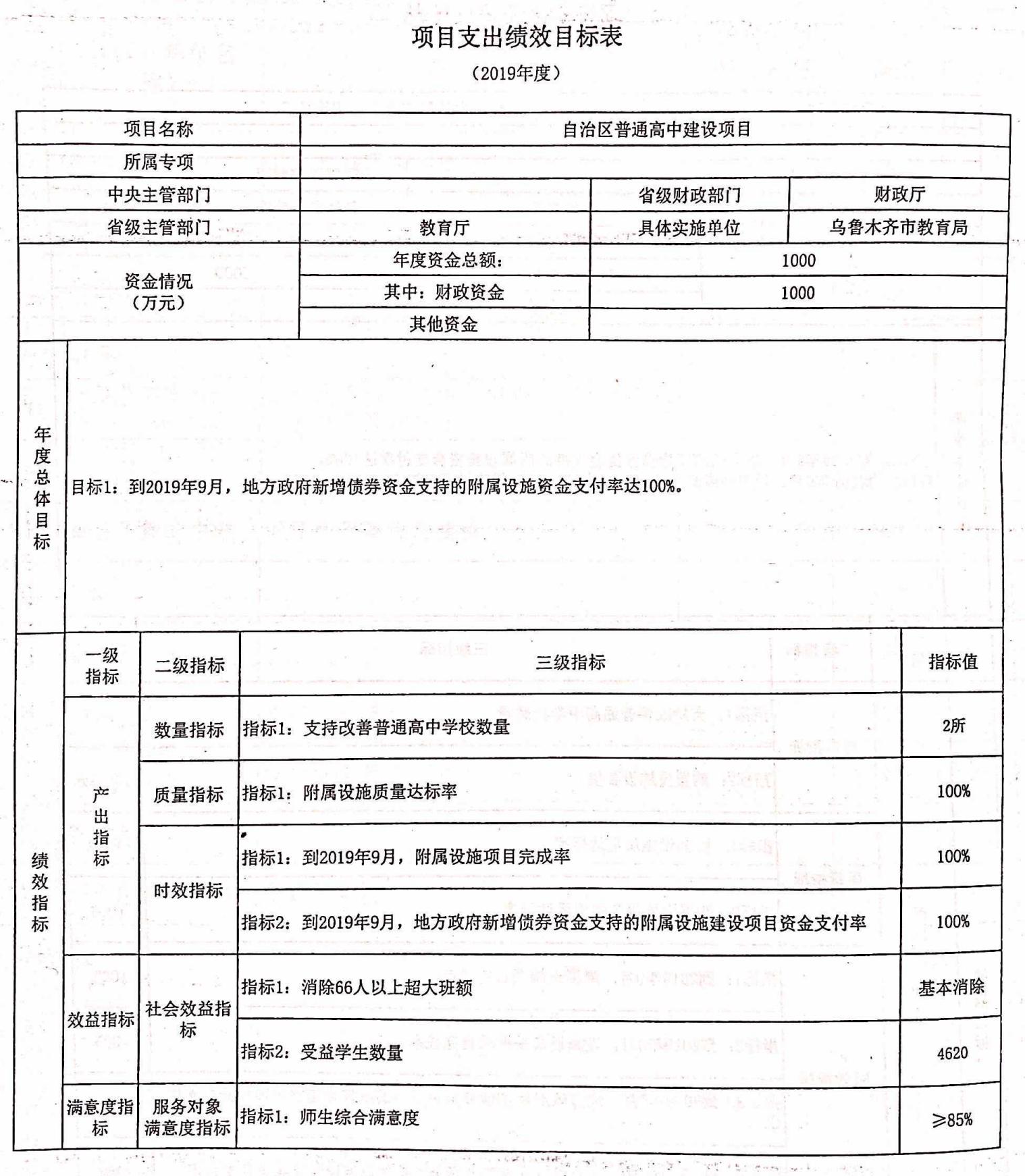 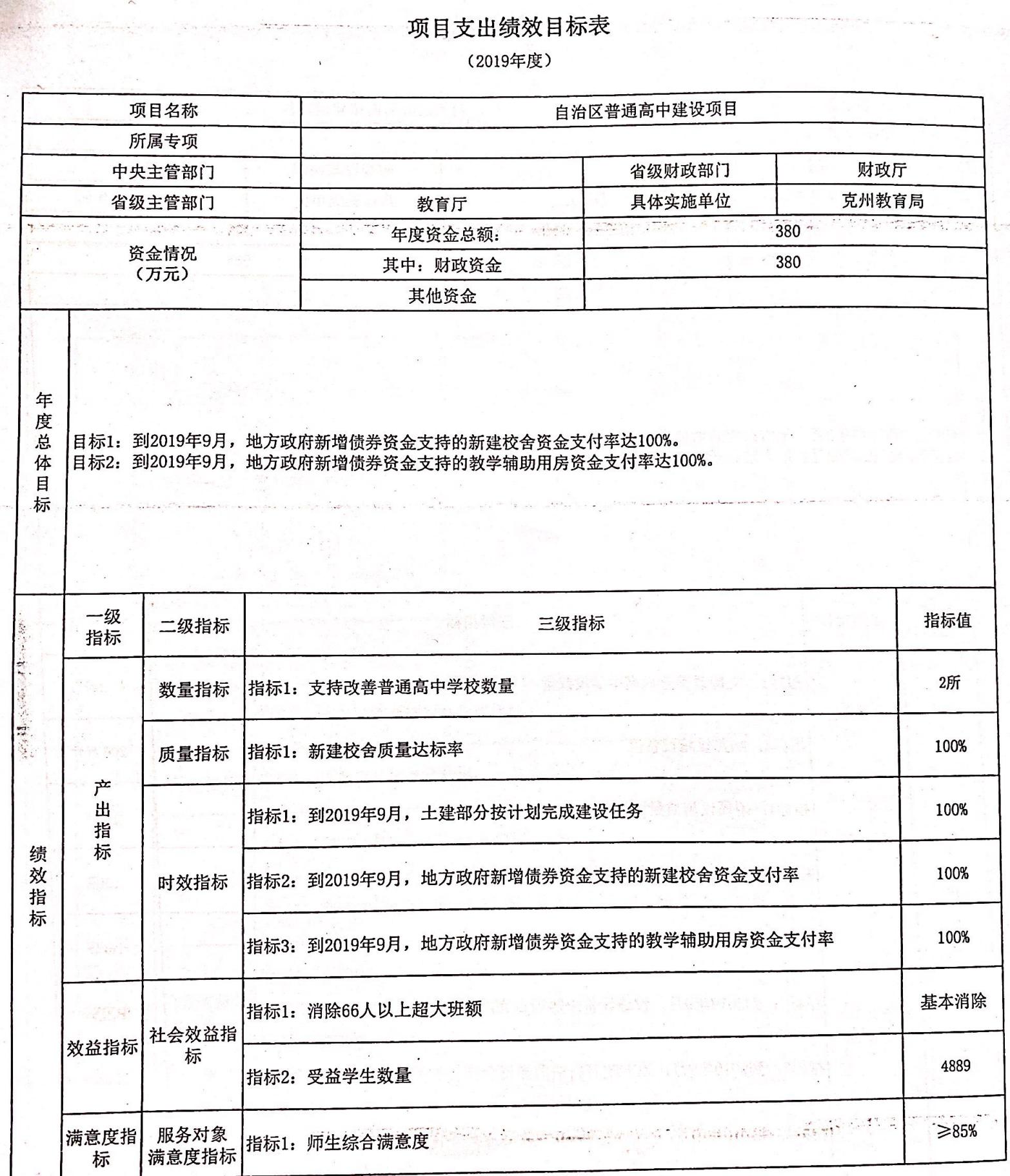 改善普通高中学校办学条件补助资金整体绩效目标表改善普通高中学校办学条件补助资金整体绩效目标表改善普通高中学校办学条件补助资金整体绩效目标表改善普通高中学校办学条件补助资金整体绩效目标表改善普通高中学校办学条件补助资金整体绩效目标表（2019年度）（2019年度）（2019年度）（2019年度）（2019年度）专项名称专项名称专项名称改善普通高中学校办学条件补助资金 改善普通高中学校办学条件补助资金 中央主管部门中央主管部门中央主管部门教育部教育部资金情况（万元）年度金额年度金额资金情况（万元）其中：中央补助其中：中央补助542,000542,000资金情况（万元）地方资金地方资金总体目标支持普通高中学校校舍改扩建、配置图书和教学仪器以及体育运动场等附属设施建设。支持普通高中学校校舍改扩建、配置图书和教学仪器以及体育运动场等附属设施建设。支持普通高中学校校舍改扩建、配置图书和教学仪器以及体育运动场等附属设施建设。支持普通高中学校校舍改扩建、配置图书和教学仪器以及体育运动场等附属设施建设。总体目标支持普通高中学校校舍改扩建、配置图书和教学仪器以及体育运动场等附属设施建设。支持普通高中学校校舍改扩建、配置图书和教学仪器以及体育运动场等附属设施建设。支持普通高中学校校舍改扩建、配置图书和教学仪器以及体育运动场等附属设施建设。支持普通高中学校校舍改扩建、配置图书和教学仪器以及体育运动场等附属设施建设。绩效指标一级指标二级指标三级指标指标值绩效指标产出指标数量指标受益学校数600所绩效指标产出指标质量指标新建改扩建工程验收合格率100%绩效指标效益指标社会效益指标受益学生数120万绩效指标效益指标社会效益指标全国高中阶段教育毛入学率提升绩效指标效益指标社会效益指标国民受教育年限提高绩效指标满意度指标服务对象满意度指标家长学生满意度≥85%绩效指标满意度指标服务对象满意度指标学校满意度≥85%改善普通高中学校办学条件补助资金区域绩效目标表改善普通高中学校办学条件补助资金区域绩效目标表改善普通高中学校办学条件补助资金区域绩效目标表改善普通高中学校办学条件补助资金区域绩效目标表改善普通高中学校办学条件补助资金区域绩效目标表改善普通高中学校办学条件补助资金区域绩效目标表改善普通高中学校办学条件补助资金区域绩效目标表改善普通高中学校办学条件补助资金区域绩效目标表改善普通高中学校办学条件补助资金区域绩效目标表改善普通高中学校办学条件补助资金区域绩效目标表改善普通高中学校办学条件补助资金区域绩效目标表改善普通高中学校办学条件补助资金区域绩效目标表（2019年度）（2019年度）（2019年度）（2019年度）（2019年度）（2019年度）（2019年度）（2019年度）（2019年度）（2019年度）（2019年度）（2019年度）专项名称专项名称专项名称专项名称改善普通高中学校办学条件补助资金改善普通高中学校办学条件补助资金改善普通高中学校办学条件补助资金改善普通高中学校办学条件补助资金改善普通高中学校办学条件补助资金改善普通高中学校办学条件补助资金改善普通高中学校办学条件补助资金改善普通高中学校办学条件补助资金自治区主管部门自治区主管部门自治区主管部门自治区主管部门自治区教育厅自治区教育厅自治区教育厅自治区教育厅自治区教育厅自治区教育厅自治区教育厅自治区教育厅资金情况
（万元）资金情况
（万元）资金情况
（万元）资金情况
（万元）  年度金额：  年度金额：  年度金额：23400万元23400万元23400万元23400万元23400万元资金情况
（万元）资金情况
（万元）资金情况
（万元）资金情况
（万元）        其中：中央补助        其中：中央补助        其中：中央补助23400万元23400万元23400万元23400万元23400万元资金情况
（万元）资金情况
（万元）资金情况
（万元）资金情况
（万元）              地方资金              地方资金              地方资金总
体
目
标普通高中改造计划的实施有效缓解了我区集中连片特困地区普通高中学校教辅用房紧张，教学设备陈旧、短缺的状况，改善了项目学校的办学条件。普通高中改造计划的实施有效缓解了我区集中连片特困地区普通高中学校教辅用房紧张，教学设备陈旧、短缺的状况，改善了项目学校的办学条件。普通高中改造计划的实施有效缓解了我区集中连片特困地区普通高中学校教辅用房紧张，教学设备陈旧、短缺的状况，改善了项目学校的办学条件。普通高中改造计划的实施有效缓解了我区集中连片特困地区普通高中学校教辅用房紧张，教学设备陈旧、短缺的状况，改善了项目学校的办学条件。普通高中改造计划的实施有效缓解了我区集中连片特困地区普通高中学校教辅用房紧张，教学设备陈旧、短缺的状况，改善了项目学校的办学条件。普通高中改造计划的实施有效缓解了我区集中连片特困地区普通高中学校教辅用房紧张，教学设备陈旧、短缺的状况，改善了项目学校的办学条件。普通高中改造计划的实施有效缓解了我区集中连片特困地区普通高中学校教辅用房紧张，教学设备陈旧、短缺的状况，改善了项目学校的办学条件。普通高中改造计划的实施有效缓解了我区集中连片特困地区普通高中学校教辅用房紧张，教学设备陈旧、短缺的状况，改善了项目学校的办学条件。普通高中改造计划的实施有效缓解了我区集中连片特困地区普通高中学校教辅用房紧张，教学设备陈旧、短缺的状况，改善了项目学校的办学条件。普通高中改造计划的实施有效缓解了我区集中连片特困地区普通高中学校教辅用房紧张，教学设备陈旧、短缺的状况，改善了项目学校的办学条件。普通高中改造计划的实施有效缓解了我区集中连片特困地区普通高中学校教辅用房紧张，教学设备陈旧、短缺的状况，改善了项目学校的办学条件。总
体
目
标普通高中改造计划的实施有效缓解了我区集中连片特困地区普通高中学校教辅用房紧张，教学设备陈旧、短缺的状况，改善了项目学校的办学条件。普通高中改造计划的实施有效缓解了我区集中连片特困地区普通高中学校教辅用房紧张，教学设备陈旧、短缺的状况，改善了项目学校的办学条件。普通高中改造计划的实施有效缓解了我区集中连片特困地区普通高中学校教辅用房紧张，教学设备陈旧、短缺的状况，改善了项目学校的办学条件。普通高中改造计划的实施有效缓解了我区集中连片特困地区普通高中学校教辅用房紧张，教学设备陈旧、短缺的状况，改善了项目学校的办学条件。普通高中改造计划的实施有效缓解了我区集中连片特困地区普通高中学校教辅用房紧张，教学设备陈旧、短缺的状况，改善了项目学校的办学条件。普通高中改造计划的实施有效缓解了我区集中连片特困地区普通高中学校教辅用房紧张，教学设备陈旧、短缺的状况，改善了项目学校的办学条件。普通高中改造计划的实施有效缓解了我区集中连片特困地区普通高中学校教辅用房紧张，教学设备陈旧、短缺的状况，改善了项目学校的办学条件。普通高中改造计划的实施有效缓解了我区集中连片特困地区普通高中学校教辅用房紧张，教学设备陈旧、短缺的状况，改善了项目学校的办学条件。普通高中改造计划的实施有效缓解了我区集中连片特困地区普通高中学校教辅用房紧张，教学设备陈旧、短缺的状况，改善了项目学校的办学条件。普通高中改造计划的实施有效缓解了我区集中连片特困地区普通高中学校教辅用房紧张，教学设备陈旧、短缺的状况，改善了项目学校的办学条件。普通高中改造计划的实施有效缓解了我区集中连片特困地区普通高中学校教辅用房紧张，教学设备陈旧、短缺的状况，改善了项目学校的办学条件。绩
效
指
标一级
指标二级指标三级指标三级指标三级指标三级指标三级指标三级指标指标值指标值指标值绩
效
指
标产
出
指
标数量指标全区高中阶段教育毛入学率全区高中阶段教育毛入学率全区高中阶段教育毛入学率全区高中阶段教育毛入学率全区高中阶段教育毛入学率全区高中阶段教育毛入学率提升提升提升绩
效
指
标产
出
指
标数量指标集中连片特殊困难地区高中阶段教育毛入学率集中连片特殊困难地区高中阶段教育毛入学率集中连片特殊困难地区高中阶段教育毛入学率集中连片特殊困难地区高中阶段教育毛入学率集中连片特殊困难地区高中阶段教育毛入学率集中连片特殊困难地区高中阶段教育毛入学率提升提升提升绩
效
指
标产
出
指
标数量指标大班额比例大班额比例大班额比例大班额比例大班额比例大班额比例减少减少减少绩
效
指
标产
出
指
标数量指标受益学校数受益学校数受益学校数受益学校数受益学校数受益学校数252525绩
效
指
标产
出
指
标质量指标新建改扩建工程验收合格率新建改扩建工程验收合格率新建改扩建工程验收合格率新建改扩建工程验收合格率新建改扩建工程验收合格率新建改扩建工程验收合格率100%100%100%绩
效
指
标产
出
指
标时效指标目标在时限内完成目标在时限内完成目标在时限内完成目标在时限内完成目标在时限内完成目标在时限内完成按规划进行按规划进行按规划进行绩
效
指
标产
出
指
标社会效益指标国民受教育年限国民受教育年限国民受教育年限国民受教育年限国民受教育年限国民受教育年限提高提高提高绩
效
指
标产
出
指
标社会效益指标初中毕业生接受高中阶段教育的计划初中毕业生接受高中阶段教育的计划初中毕业生接受高中阶段教育的计划初中毕业生接受高中阶段教育的计划初中毕业生接受高中阶段教育的计划初中毕业生接受高中阶段教育的计划增加增加增加绩
效
指
标产
出
指
标社会效益指标受益学生数量受益学生数量受益学生数量受益学生数量受益学生数量受益学生数量125394125394125394绩
效
指
标满意度指标服务对象
满意度指标师生满意度师生满意度师生满意度师生满意度师生满意度师生满意度≥90%≥90%≥90%2019年改善普通高中学校办学条件资金分解表2019年改善普通高中学校办学条件资金分解表2019年改善普通高中学校办学条件资金分解表2019年改善普通高中学校办学条件资金分解表2019年改善普通高中学校办学条件资金分解表序号地州合计中央改善办学条件资金自治区改善办学条件资金总计284002340050001乌鲁木齐市100010002吐鲁番市5655653巴州189518954昌吉州8018015农业大学附属中学3803806新疆实验中学2852857乌鲁木齐市八一中学4954958喀什地区333233329和田地区4512451210克州3399301938011阿克苏地区5173517312伊犁州99599513塔城地区2329232914阿勒泰地区32393239改善普通高中学校办学条件补助资金整体绩效目标表改善普通高中学校办学条件补助资金整体绩效目标表改善普通高中学校办学条件补助资金整体绩效目标表改善普通高中学校办学条件补助资金整体绩效目标表改善普通高中学校办学条件补助资金整体绩效目标表改善普通高中学校办学条件补助资金整体绩效目标表改善普通高中学校办学条件补助资金整体绩效目标表改善普通高中学校办学条件补助资金整体绩效目标表改善普通高中学校办学条件补助资金整体绩效目标表改善普通高中学校办学条件补助资金整体绩效目标表改善普通高中学校办学条件补助资金整体绩效目标表改善普通高中学校办学条件补助资金整体绩效目标表改善普通高中学校办学条件补助资金整体绩效目标表改善普通高中学校办学条件补助资金整体绩效目标表改善普通高中学校办学条件补助资金整体绩效目标表改善普通高中学校办学条件补助资金整体绩效目标表改善普通高中学校办学条件补助资金整体绩效目标表改善普通高中学校办学条件补助资金整体绩效目标表改善普通高中学校办学条件补助资金整体绩效目标表改善普通高中学校办学条件补助资金整体绩效目标表改善普通高中学校办学条件补助资金整体绩效目标表改善普通高中学校办学条件补助资金整体绩效目标表（2019年度）(全区)（2019年度）(全区)（2019年度）(全区)（2019年度）(全区)（2019年度）(全区)（2019年度）(全区)（2019年度）(全区)（2019年度）(全区)（2019年度）(全区)（2019年度）(全区)（2019年度）(全区)（2019年度）(全区)（2019年度）(全区)（2019年度）(全区)（2019年度）(全区)（2019年度）(全区)（2019年度）(全区)（2019年度）(全区)（2019年度）(全区)（2019年度）(全区)（2019年度）(全区)（2019年度）(全区)专项名称专项名称专项名称专项名称专项名称专项名称专项名称专项名称专项名称改善普通高中学校办学条件补助资金改善普通高中学校办学条件补助资金改善普通高中学校办学条件补助资金改善普通高中学校办学条件补助资金改善普通高中学校办学条件补助资金改善普通高中学校办学条件补助资金改善普通高中学校办学条件补助资金改善普通高中学校办学条件补助资金改善普通高中学校办学条件补助资金改善普通高中学校办学条件补助资金改善普通高中学校办学条件补助资金改善普通高中学校办学条件补助资金改善普通高中学校办学条件补助资金中央主管部门中央主管部门中央主管部门中央主管部门中央主管部门中央主管部门中央主管部门中央主管部门中央主管部门教育部教育部教育部教育部教育部教育部教育部教育部教育部教育部教育部教育部教育部省级财政部门省级财政部门省级财政部门省级财政部门省级财政部门省级财政部门省级财政部门省级财政部门省级财政部门自治区财政厅自治区财政厅自治区财政厅自治区财政厅自治区财政厅省级主管部门省级主管部门省级主管部门省级主管部门省级主管部门自治区教育厅自治区教育厅自治区教育厅资金情况
（万元）资金情况
（万元）资金情况
（万元）资金情况
（万元）资金情况
（万元）资金情况
（万元）资金情况
（万元）资金情况
（万元）资金情况
（万元）  年度金额：  年度金额：  年度金额：  年度金额：  年度金额：1881018810188101881018810188101881018810资金情况
（万元）资金情况
（万元）资金情况
（万元）资金情况
（万元）资金情况
（万元）资金情况
（万元）资金情况
（万元）资金情况
（万元）资金情况
（万元）   其中：中央补助   其中：中央补助   其中：中央补助   其中：中央补助   其中：中央补助1881018810188101881018810188101881018810资金情况
（万元）资金情况
（万元）资金情况
（万元）资金情况
（万元）资金情况
（万元）资金情况
（万元）资金情况
（万元）资金情况
（万元）资金情况
（万元）       地方资金       地方资金       地方资金       地方资金       地方资金总
体
目
标总
体
目
标普通高中改造计划的实施有效缓解了我区集中连片特困地区普通高中学校教辅用房紧张，教学设备陈旧、短缺的状况，改善了项目学校的办学条件。普通高中改造计划的实施有效缓解了我区集中连片特困地区普通高中学校教辅用房紧张，教学设备陈旧、短缺的状况，改善了项目学校的办学条件。普通高中改造计划的实施有效缓解了我区集中连片特困地区普通高中学校教辅用房紧张，教学设备陈旧、短缺的状况，改善了项目学校的办学条件。普通高中改造计划的实施有效缓解了我区集中连片特困地区普通高中学校教辅用房紧张，教学设备陈旧、短缺的状况，改善了项目学校的办学条件。普通高中改造计划的实施有效缓解了我区集中连片特困地区普通高中学校教辅用房紧张，教学设备陈旧、短缺的状况，改善了项目学校的办学条件。普通高中改造计划的实施有效缓解了我区集中连片特困地区普通高中学校教辅用房紧张，教学设备陈旧、短缺的状况，改善了项目学校的办学条件。普通高中改造计划的实施有效缓解了我区集中连片特困地区普通高中学校教辅用房紧张，教学设备陈旧、短缺的状况，改善了项目学校的办学条件。普通高中改造计划的实施有效缓解了我区集中连片特困地区普通高中学校教辅用房紧张，教学设备陈旧、短缺的状况，改善了项目学校的办学条件。普通高中改造计划的实施有效缓解了我区集中连片特困地区普通高中学校教辅用房紧张，教学设备陈旧、短缺的状况，改善了项目学校的办学条件。普通高中改造计划的实施有效缓解了我区集中连片特困地区普通高中学校教辅用房紧张，教学设备陈旧、短缺的状况，改善了项目学校的办学条件。普通高中改造计划的实施有效缓解了我区集中连片特困地区普通高中学校教辅用房紧张，教学设备陈旧、短缺的状况，改善了项目学校的办学条件。普通高中改造计划的实施有效缓解了我区集中连片特困地区普通高中学校教辅用房紧张，教学设备陈旧、短缺的状况，改善了项目学校的办学条件。普通高中改造计划的实施有效缓解了我区集中连片特困地区普通高中学校教辅用房紧张，教学设备陈旧、短缺的状况，改善了项目学校的办学条件。普通高中改造计划的实施有效缓解了我区集中连片特困地区普通高中学校教辅用房紧张，教学设备陈旧、短缺的状况，改善了项目学校的办学条件。普通高中改造计划的实施有效缓解了我区集中连片特困地区普通高中学校教辅用房紧张，教学设备陈旧、短缺的状况，改善了项目学校的办学条件。普通高中改造计划的实施有效缓解了我区集中连片特困地区普通高中学校教辅用房紧张，教学设备陈旧、短缺的状况，改善了项目学校的办学条件。普通高中改造计划的实施有效缓解了我区集中连片特困地区普通高中学校教辅用房紧张，教学设备陈旧、短缺的状况，改善了项目学校的办学条件。普通高中改造计划的实施有效缓解了我区集中连片特困地区普通高中学校教辅用房紧张，教学设备陈旧、短缺的状况，改善了项目学校的办学条件。普通高中改造计划的实施有效缓解了我区集中连片特困地区普通高中学校教辅用房紧张，教学设备陈旧、短缺的状况，改善了项目学校的办学条件。普通高中改造计划的实施有效缓解了我区集中连片特困地区普通高中学校教辅用房紧张，教学设备陈旧、短缺的状况，改善了项目学校的办学条件。总
体
目
标总
体
目
标普通高中改造计划的实施有效缓解了我区集中连片特困地区普通高中学校教辅用房紧张，教学设备陈旧、短缺的状况，改善了项目学校的办学条件。普通高中改造计划的实施有效缓解了我区集中连片特困地区普通高中学校教辅用房紧张，教学设备陈旧、短缺的状况，改善了项目学校的办学条件。普通高中改造计划的实施有效缓解了我区集中连片特困地区普通高中学校教辅用房紧张，教学设备陈旧、短缺的状况，改善了项目学校的办学条件。普通高中改造计划的实施有效缓解了我区集中连片特困地区普通高中学校教辅用房紧张，教学设备陈旧、短缺的状况，改善了项目学校的办学条件。普通高中改造计划的实施有效缓解了我区集中连片特困地区普通高中学校教辅用房紧张，教学设备陈旧、短缺的状况，改善了项目学校的办学条件。普通高中改造计划的实施有效缓解了我区集中连片特困地区普通高中学校教辅用房紧张，教学设备陈旧、短缺的状况，改善了项目学校的办学条件。普通高中改造计划的实施有效缓解了我区集中连片特困地区普通高中学校教辅用房紧张，教学设备陈旧、短缺的状况，改善了项目学校的办学条件。普通高中改造计划的实施有效缓解了我区集中连片特困地区普通高中学校教辅用房紧张，教学设备陈旧、短缺的状况，改善了项目学校的办学条件。普通高中改造计划的实施有效缓解了我区集中连片特困地区普通高中学校教辅用房紧张，教学设备陈旧、短缺的状况，改善了项目学校的办学条件。普通高中改造计划的实施有效缓解了我区集中连片特困地区普通高中学校教辅用房紧张，教学设备陈旧、短缺的状况，改善了项目学校的办学条件。普通高中改造计划的实施有效缓解了我区集中连片特困地区普通高中学校教辅用房紧张，教学设备陈旧、短缺的状况，改善了项目学校的办学条件。普通高中改造计划的实施有效缓解了我区集中连片特困地区普通高中学校教辅用房紧张，教学设备陈旧、短缺的状况，改善了项目学校的办学条件。普通高中改造计划的实施有效缓解了我区集中连片特困地区普通高中学校教辅用房紧张，教学设备陈旧、短缺的状况，改善了项目学校的办学条件。普通高中改造计划的实施有效缓解了我区集中连片特困地区普通高中学校教辅用房紧张，教学设备陈旧、短缺的状况，改善了项目学校的办学条件。普通高中改造计划的实施有效缓解了我区集中连片特困地区普通高中学校教辅用房紧张，教学设备陈旧、短缺的状况，改善了项目学校的办学条件。普通高中改造计划的实施有效缓解了我区集中连片特困地区普通高中学校教辅用房紧张，教学设备陈旧、短缺的状况，改善了项目学校的办学条件。普通高中改造计划的实施有效缓解了我区集中连片特困地区普通高中学校教辅用房紧张，教学设备陈旧、短缺的状况，改善了项目学校的办学条件。普通高中改造计划的实施有效缓解了我区集中连片特困地区普通高中学校教辅用房紧张，教学设备陈旧、短缺的状况，改善了项目学校的办学条件。普通高中改造计划的实施有效缓解了我区集中连片特困地区普通高中学校教辅用房紧张，教学设备陈旧、短缺的状况，改善了项目学校的办学条件。普通高中改造计划的实施有效缓解了我区集中连片特困地区普通高中学校教辅用房紧张，教学设备陈旧、短缺的状况，改善了项目学校的办学条件。绩
效
指
标绩
效
指
标一级
指标一级
指标二级指标二级指标二级指标二级指标三级指标三级指标三级指标三级指标三级指标三级指标三级指标三级指标三级指标三级指标三级指标三级指标指标值指标值绩
效
指
标绩
效
指
标产
出
指
标产
出
指
标数量指标数量指标数量指标数量指标全区高中阶段教育毛入学率全区高中阶段教育毛入学率全区高中阶段教育毛入学率全区高中阶段教育毛入学率全区高中阶段教育毛入学率全区高中阶段教育毛入学率全区高中阶段教育毛入学率全区高中阶段教育毛入学率全区高中阶段教育毛入学率全区高中阶段教育毛入学率全区高中阶段教育毛入学率全区高中阶段教育毛入学率提升提升绩
效
指
标绩
效
指
标产
出
指
标产
出
指
标数量指标数量指标数量指标数量指标集中连片特殊困难地区高中阶段教育毛入学率集中连片特殊困难地区高中阶段教育毛入学率集中连片特殊困难地区高中阶段教育毛入学率集中连片特殊困难地区高中阶段教育毛入学率集中连片特殊困难地区高中阶段教育毛入学率集中连片特殊困难地区高中阶段教育毛入学率集中连片特殊困难地区高中阶段教育毛入学率集中连片特殊困难地区高中阶段教育毛入学率集中连片特殊困难地区高中阶段教育毛入学率集中连片特殊困难地区高中阶段教育毛入学率集中连片特殊困难地区高中阶段教育毛入学率集中连片特殊困难地区高中阶段教育毛入学率提升提升绩
效
指
标绩
效
指
标产
出
指
标产
出
指
标数量指标数量指标数量指标数量指标大班额比例大班额比例大班额比例大班额比例大班额比例大班额比例大班额比例大班额比例大班额比例大班额比例大班额比例大班额比例减少减少绩
效
指
标绩
效
指
标产
出
指
标产
出
指
标数量指标数量指标数量指标数量指标受益学校数受益学校数受益学校数受益学校数受益学校数受益学校数受益学校数受益学校数受益学校数受益学校数受益学校数受益学校数1919绩
效
指
标绩
效
指
标产
出
指
标产
出
指
标质量指标质量指标质量指标质量指标新建改扩建工程验收合格率新建改扩建工程验收合格率新建改扩建工程验收合格率新建改扩建工程验收合格率新建改扩建工程验收合格率新建改扩建工程验收合格率新建改扩建工程验收合格率新建改扩建工程验收合格率新建改扩建工程验收合格率新建改扩建工程验收合格率新建改扩建工程验收合格率新建改扩建工程验收合格率100%100%绩
效
指
标绩
效
指
标产
出
指
标产
出
指
标时效指标时效指标时效指标时效指标目标在时限内完成目标在时限内完成目标在时限内完成目标在时限内完成目标在时限内完成目标在时限内完成目标在时限内完成目标在时限内完成目标在时限内完成目标在时限内完成目标在时限内完成目标在时限内完成按规划进行按规划进行绩
效
指
标绩
效
指
标产
出
指
标产
出
指
标社会效益指标社会效益指标社会效益指标社会效益指标国民受教育年限国民受教育年限国民受教育年限国民受教育年限国民受教育年限国民受教育年限国民受教育年限国民受教育年限国民受教育年限国民受教育年限国民受教育年限国民受教育年限提高提高绩
效
指
标绩
效
指
标产
出
指
标产
出
指
标社会效益指标社会效益指标社会效益指标社会效益指标初中毕业生接受高中阶段教育的计划初中毕业生接受高中阶段教育的计划初中毕业生接受高中阶段教育的计划初中毕业生接受高中阶段教育的计划初中毕业生接受高中阶段教育的计划初中毕业生接受高中阶段教育的计划初中毕业生接受高中阶段教育的计划初中毕业生接受高中阶段教育的计划初中毕业生接受高中阶段教育的计划初中毕业生接受高中阶段教育的计划初中毕业生接受高中阶段教育的计划初中毕业生接受高中阶段教育的计划增加增加绩
效
指
标绩
效
指
标产
出
指
标产
出
指
标社会效益指标社会效益指标社会效益指标社会效益指标受益学生数量受益学生数量受益学生数量受益学生数量受益学生数量受益学生数量受益学生数量受益学生数量受益学生数量受益学生数量受益学生数量受益学生数量9022590225绩
效
指
标绩
效
指
标满意度指标满意度指标服务对象
满意度指标服务对象
满意度指标服务对象
满意度指标服务对象
满意度指标师生满意度师生满意度师生满意度师生满意度师生满意度师生满意度师生满意度师生满意度师生满意度师生满意度师生满意度师生满意度≥90%≥90%改善普通高中学校办学条件补助资金整体绩效目标表改善普通高中学校办学条件补助资金整体绩效目标表改善普通高中学校办学条件补助资金整体绩效目标表改善普通高中学校办学条件补助资金整体绩效目标表改善普通高中学校办学条件补助资金整体绩效目标表改善普通高中学校办学条件补助资金整体绩效目标表改善普通高中学校办学条件补助资金整体绩效目标表改善普通高中学校办学条件补助资金整体绩效目标表改善普通高中学校办学条件补助资金整体绩效目标表改善普通高中学校办学条件补助资金整体绩效目标表改善普通高中学校办学条件补助资金整体绩效目标表改善普通高中学校办学条件补助资金整体绩效目标表改善普通高中学校办学条件补助资金整体绩效目标表改善普通高中学校办学条件补助资金整体绩效目标表改善普通高中学校办学条件补助资金整体绩效目标表改善普通高中学校办学条件补助资金整体绩效目标表改善普通高中学校办学条件补助资金整体绩效目标表改善普通高中学校办学条件补助资金整体绩效目标表改善普通高中学校办学条件补助资金整体绩效目标表改善普通高中学校办学条件补助资金整体绩效目标表改善普通高中学校办学条件补助资金整体绩效目标表（2019年度）(全区)（2019年度）(全区)（2019年度）(全区)（2019年度）(全区)（2019年度）(全区)（2019年度）(全区)（2019年度）(全区)（2019年度）(全区)（2019年度）(全区)（2019年度）(全区)（2019年度）(全区)（2019年度）(全区)（2019年度）(全区)（2019年度）(全区)（2019年度）(全区)（2019年度）(全区)（2019年度）(全区)（2019年度）(全区)（2019年度）(全区)（2019年度）(全区)（2019年度）(全区)专项名称专项名称专项名称专项名称专项名称专项名称专项名称改善普通高中学校办学条件补助资金改善普通高中学校办学条件补助资金改善普通高中学校办学条件补助资金改善普通高中学校办学条件补助资金改善普通高中学校办学条件补助资金改善普通高中学校办学条件补助资金改善普通高中学校办学条件补助资金改善普通高中学校办学条件补助资金改善普通高中学校办学条件补助资金改善普通高中学校办学条件补助资金改善普通高中学校办学条件补助资金改善普通高中学校办学条件补助资金改善普通高中学校办学条件补助资金改善普通高中学校办学条件补助资金中央主管部门中央主管部门中央主管部门中央主管部门中央主管部门中央主管部门中央主管部门教育部教育部教育部教育部教育部教育部教育部教育部教育部教育部教育部教育部教育部教育部省级财政部门省级财政部门省级财政部门省级财政部门省级财政部门省级财政部门省级财政部门自治区财政厅自治区财政厅自治区财政厅自治区财政厅自治区财政厅自治区财政厅省级主管部门省级主管部门省级主管部门自治区教育厅自治区教育厅自治区教育厅自治区教育厅自治区教育厅资金情况
（万元）资金情况
（万元）资金情况
（万元）资金情况
（万元）资金情况
（万元）资金情况
（万元）资金情况
（万元）  年度金额：  年度金额：  年度金额：  年度金额：  年度金额：  年度金额：45904590459045904590459045904590资金情况
（万元）资金情况
（万元）资金情况
（万元）资金情况
（万元）资金情况
（万元）资金情况
（万元）资金情况
（万元）其中：中央补助其中：中央补助其中：中央补助其中：中央补助其中：中央补助其中：中央补助45904590459045904590459045904590资金情况
（万元）资金情况
（万元）资金情况
（万元）资金情况
（万元）资金情况
（万元）资金情况
（万元）资金情况
（万元）  地方资金  地方资金  地方资金  地方资金  地方资金  地方资金总
体
目
标支持普通高中学校校舍改扩建、配置图书和教学仪器以及体育运动场等附属设施建设。支持普通高中学校校舍改扩建、配置图书和教学仪器以及体育运动场等附属设施建设。支持普通高中学校校舍改扩建、配置图书和教学仪器以及体育运动场等附属设施建设。支持普通高中学校校舍改扩建、配置图书和教学仪器以及体育运动场等附属设施建设。支持普通高中学校校舍改扩建、配置图书和教学仪器以及体育运动场等附属设施建设。支持普通高中学校校舍改扩建、配置图书和教学仪器以及体育运动场等附属设施建设。支持普通高中学校校舍改扩建、配置图书和教学仪器以及体育运动场等附属设施建设。支持普通高中学校校舍改扩建、配置图书和教学仪器以及体育运动场等附属设施建设。支持普通高中学校校舍改扩建、配置图书和教学仪器以及体育运动场等附属设施建设。支持普通高中学校校舍改扩建、配置图书和教学仪器以及体育运动场等附属设施建设。支持普通高中学校校舍改扩建、配置图书和教学仪器以及体育运动场等附属设施建设。支持普通高中学校校舍改扩建、配置图书和教学仪器以及体育运动场等附属设施建设。支持普通高中学校校舍改扩建、配置图书和教学仪器以及体育运动场等附属设施建设。支持普通高中学校校舍改扩建、配置图书和教学仪器以及体育运动场等附属设施建设。支持普通高中学校校舍改扩建、配置图书和教学仪器以及体育运动场等附属设施建设。支持普通高中学校校舍改扩建、配置图书和教学仪器以及体育运动场等附属设施建设。支持普通高中学校校舍改扩建、配置图书和教学仪器以及体育运动场等附属设施建设。支持普通高中学校校舍改扩建、配置图书和教学仪器以及体育运动场等附属设施建设。支持普通高中学校校舍改扩建、配置图书和教学仪器以及体育运动场等附属设施建设。支持普通高中学校校舍改扩建、配置图书和教学仪器以及体育运动场等附属设施建设。总
体
目
标支持普通高中学校校舍改扩建、配置图书和教学仪器以及体育运动场等附属设施建设。支持普通高中学校校舍改扩建、配置图书和教学仪器以及体育运动场等附属设施建设。支持普通高中学校校舍改扩建、配置图书和教学仪器以及体育运动场等附属设施建设。支持普通高中学校校舍改扩建、配置图书和教学仪器以及体育运动场等附属设施建设。支持普通高中学校校舍改扩建、配置图书和教学仪器以及体育运动场等附属设施建设。支持普通高中学校校舍改扩建、配置图书和教学仪器以及体育运动场等附属设施建设。支持普通高中学校校舍改扩建、配置图书和教学仪器以及体育运动场等附属设施建设。支持普通高中学校校舍改扩建、配置图书和教学仪器以及体育运动场等附属设施建设。支持普通高中学校校舍改扩建、配置图书和教学仪器以及体育运动场等附属设施建设。支持普通高中学校校舍改扩建、配置图书和教学仪器以及体育运动场等附属设施建设。支持普通高中学校校舍改扩建、配置图书和教学仪器以及体育运动场等附属设施建设。支持普通高中学校校舍改扩建、配置图书和教学仪器以及体育运动场等附属设施建设。支持普通高中学校校舍改扩建、配置图书和教学仪器以及体育运动场等附属设施建设。支持普通高中学校校舍改扩建、配置图书和教学仪器以及体育运动场等附属设施建设。支持普通高中学校校舍改扩建、配置图书和教学仪器以及体育运动场等附属设施建设。支持普通高中学校校舍改扩建、配置图书和教学仪器以及体育运动场等附属设施建设。支持普通高中学校校舍改扩建、配置图书和教学仪器以及体育运动场等附属设施建设。支持普通高中学校校舍改扩建、配置图书和教学仪器以及体育运动场等附属设施建设。支持普通高中学校校舍改扩建、配置图书和教学仪器以及体育运动场等附属设施建设。支持普通高中学校校舍改扩建、配置图书和教学仪器以及体育运动场等附属设施建设。绩
效
指
标一级
指标一级
指标二级指标二级指标二级指标三级指标三级指标三级指标三级指标三级指标三级指标三级指标三级指标三级指标三级指标三级指标三级指标指标值指标值指标值绩
效
指
标产
出
指
标产
出
指
标数量指标数量指标数量指标受益学校数受益学校数受益学校数受益学校数受益学校数受益学校数受益学校数受益学校数受益学校数受益学校数受益学校数受益学校数6所6所6所绩
效
指
标产
出
指
标产
出
指
标质量指标质量指标质量指标新建改扩建工程验收合格率新建改扩建工程验收合格率新建改扩建工程验收合格率新建改扩建工程验收合格率新建改扩建工程验收合格率新建改扩建工程验收合格率新建改扩建工程验收合格率新建改扩建工程验收合格率新建改扩建工程验收合格率新建改扩建工程验收合格率新建改扩建工程验收合格率新建改扩建工程验收合格率100%100%100%绩
效
指
标产
出
指
标产
出
指
标时效指标时效指标时效指标目标在时限内完成目标在时限内完成目标在时限内完成目标在时限内完成目标在时限内完成目标在时限内完成目标在时限内完成目标在时限内完成目标在时限内完成目标在时限内完成目标在时限内完成目标在时限内完成按规划进行按规划进行按规划进行绩
效
指
标产
出
指
标产
出
指
标社会效益指标社会效益指标社会效益指标高中阶段教育毛入学率高中阶段教育毛入学率高中阶段教育毛入学率高中阶段教育毛入学率高中阶段教育毛入学率高中阶段教育毛入学率高中阶段教育毛入学率高中阶段教育毛入学率高中阶段教育毛入学率高中阶段教育毛入学率高中阶段教育毛入学率高中阶段教育毛入学率提升提升提升绩
效
指
标产
出
指
标产
出
指
标社会效益指标社会效益指标社会效益指标初中毕业生接受高中阶段教育的计划初中毕业生接受高中阶段教育的计划初中毕业生接受高中阶段教育的计划初中毕业生接受高中阶段教育的计划初中毕业生接受高中阶段教育的计划初中毕业生接受高中阶段教育的计划初中毕业生接受高中阶段教育的计划初中毕业生接受高中阶段教育的计划初中毕业生接受高中阶段教育的计划初中毕业生接受高中阶段教育的计划初中毕业生接受高中阶段教育的计划初中毕业生接受高中阶段教育的计划增加增加增加绩
效
指
标产
出
指
标产
出
指
标社会效益指标社会效益指标社会效益指标受益学生数受益学生数受益学生数受益学生数受益学生数受益学生数受益学生数受益学生数受益学生数受益学生数受益学生数受益学生数351693516935169绩
效
指
标满意度指标满意度指标服务对象
满意度指标服务对象
满意度指标服务对象
满意度指标家长学生满意度家长学生满意度家长学生满意度家长学生满意度家长学生满意度家长学生满意度家长学生满意度家长学生满意度家长学生满意度家长学生满意度家长学生满意度家长学生满意度≥90%≥90%≥90%绩
效
指
标满意度指标满意度指标服务对象
满意度指标服务对象
满意度指标服务对象
满意度指标学校满意度学校满意度学校满意度学校满意度学校满意度学校满意度学校满意度学校满意度学校满意度学校满意度学校满意度学校满意度≥90%≥90%≥90%中央对地方专项转移支付项目绩效目标表中央对地方专项转移支付项目绩效目标表中央对地方专项转移支付项目绩效目标表中央对地方专项转移支付项目绩效目标表中央对地方专项转移支付项目绩效目标表中央对地方专项转移支付项目绩效目标表中央对地方专项转移支付项目绩效目标表中央对地方专项转移支付项目绩效目标表中央对地方专项转移支付项目绩效目标表中央对地方专项转移支付项目绩效目标表中央对地方专项转移支付项目绩效目标表中央对地方专项转移支付项目绩效目标表中央对地方专项转移支付项目绩效目标表（2019年度）（2019年度）（2019年度）（2019年度）（2019年度）（2019年度）（2019年度）（2019年度）（2019年度）（2019年度）（2019年度）（2019年度）（2019年度）项目名称项目名称项目名称项目名称项目名称项目名称自治区普通高中建设项目自治区普通高中建设项目自治区普通高中建设项目自治区普通高中建设项目自治区普通高中建设项目自治区普通高中建设项目自治区普通高中建设项目所属专项所属专项所属专项所属专项所属专项所属专项中央主管部门中央主管部门中央主管部门中央主管部门中央主管部门中央主管部门省级财政部门省级财政部门省级财政部门省级财政部门财政厅省级主管部门省级主管部门省级主管部门省级主管部门省级主管部门省级主管部门教育厅教育厅具体实施单位具体实施单位具体实施单位具体实施单位教育厅资金情况
（万元）资金情况
（万元）资金情况
（万元）资金情况
（万元）资金情况
（万元）资金情况
（万元）  年度资金总额：  年度资金总额：50005000500050005000资金情况
（万元）资金情况
（万元）资金情况
（万元）资金情况
（万元）资金情况
（万元）资金情况
（万元）其中：财政资金其中：财政资金50005000500050005000其他资金其他资金年  度  总
体
目
标目标1：到2019年9月，地方政府新增债券资金支持的附属设施资金支付率达100%。                                      目标2：到201年9月，地方政府新增债券资金支持的设备采购类项目资金支付率达100%。目标1：到2019年9月，地方政府新增债券资金支持的附属设施资金支付率达100%。                                      目标2：到201年9月，地方政府新增债券资金支持的设备采购类项目资金支付率达100%。目标1：到2019年9月，地方政府新增债券资金支持的附属设施资金支付率达100%。                                      目标2：到201年9月，地方政府新增债券资金支持的设备采购类项目资金支付率达100%。目标1：到2019年9月，地方政府新增债券资金支持的附属设施资金支付率达100%。                                      目标2：到201年9月，地方政府新增债券资金支持的设备采购类项目资金支付率达100%。目标1：到2019年9月，地方政府新增债券资金支持的附属设施资金支付率达100%。                                      目标2：到201年9月，地方政府新增债券资金支持的设备采购类项目资金支付率达100%。目标1：到2019年9月，地方政府新增债券资金支持的附属设施资金支付率达100%。                                      目标2：到201年9月，地方政府新增债券资金支持的设备采购类项目资金支付率达100%。目标1：到2019年9月，地方政府新增债券资金支持的附属设施资金支付率达100%。                                      目标2：到201年9月，地方政府新增债券资金支持的设备采购类项目资金支付率达100%。目标1：到2019年9月，地方政府新增债券资金支持的附属设施资金支付率达100%。                                      目标2：到201年9月，地方政府新增债券资金支持的设备采购类项目资金支付率达100%。目标1：到2019年9月，地方政府新增债券资金支持的附属设施资金支付率达100%。                                      目标2：到201年9月，地方政府新增债券资金支持的设备采购类项目资金支付率达100%。目标1：到2019年9月，地方政府新增债券资金支持的附属设施资金支付率达100%。                                      目标2：到201年9月，地方政府新增债券资金支持的设备采购类项目资金支付率达100%。目标1：到2019年9月，地方政府新增债券资金支持的附属设施资金支付率达100%。                                      目标2：到201年9月，地方政府新增债券资金支持的设备采购类项目资金支付率达100%。目标1：到2019年9月，地方政府新增债券资金支持的附属设施资金支付率达100%。                                      目标2：到201年9月，地方政府新增债券资金支持的设备采购类项目资金支付率达100%。年  度  总
体
目
标目标1：到2019年9月，地方政府新增债券资金支持的附属设施资金支付率达100%。                                      目标2：到201年9月，地方政府新增债券资金支持的设备采购类项目资金支付率达100%。目标1：到2019年9月，地方政府新增债券资金支持的附属设施资金支付率达100%。                                      目标2：到201年9月，地方政府新增债券资金支持的设备采购类项目资金支付率达100%。目标1：到2019年9月，地方政府新增债券资金支持的附属设施资金支付率达100%。                                      目标2：到201年9月，地方政府新增债券资金支持的设备采购类项目资金支付率达100%。目标1：到2019年9月，地方政府新增债券资金支持的附属设施资金支付率达100%。                                      目标2：到201年9月，地方政府新增债券资金支持的设备采购类项目资金支付率达100%。目标1：到2019年9月，地方政府新增债券资金支持的附属设施资金支付率达100%。                                      目标2：到201年9月，地方政府新增债券资金支持的设备采购类项目资金支付率达100%。目标1：到2019年9月，地方政府新增债券资金支持的附属设施资金支付率达100%。                                      目标2：到201年9月，地方政府新增债券资金支持的设备采购类项目资金支付率达100%。目标1：到2019年9月，地方政府新增债券资金支持的附属设施资金支付率达100%。                                      目标2：到201年9月，地方政府新增债券资金支持的设备采购类项目资金支付率达100%。目标1：到2019年9月，地方政府新增债券资金支持的附属设施资金支付率达100%。                                      目标2：到201年9月，地方政府新增债券资金支持的设备采购类项目资金支付率达100%。目标1：到2019年9月，地方政府新增债券资金支持的附属设施资金支付率达100%。                                      目标2：到201年9月，地方政府新增债券资金支持的设备采购类项目资金支付率达100%。目标1：到2019年9月，地方政府新增债券资金支持的附属设施资金支付率达100%。                                      目标2：到201年9月，地方政府新增债券资金支持的设备采购类项目资金支付率达100%。目标1：到2019年9月，地方政府新增债券资金支持的附属设施资金支付率达100%。                                      目标2：到201年9月，地方政府新增债券资金支持的设备采购类项目资金支付率达100%。目标1：到2019年9月，地方政府新增债券资金支持的附属设施资金支付率达100%。                                      目标2：到201年9月，地方政府新增债券资金支持的设备采购类项目资金支付率达100%。绩
效
指
标一级
指标二级指标二级指标三级指标三级指标三级指标三级指标三级指标三级指标三级指标指标值指标值绩
效
指
标产       出       指     标数量指标数量指标指标1：支持改善普通高中学校数量指标1：支持改善普通高中学校数量指标1：支持改善普通高中学校数量指标1：支持改善普通高中学校数量指标1：支持改善普通高中学校数量指标1：支持改善普通高中学校数量指标1：支持改善普通高中学校数量10所10所绩
效
指
标产       出       指     标数量指标数量指标指标2：购置设施设备值指标2：购置设施设备值指标2：购置设施设备值指标2：购置设施设备值指标2：购置设施设备值指标2：购置设施设备值指标2：购置设施设备值200万元200万元绩
效
指
标产       出       指     标质量指标质量指标指标1：附属设施质量达标率指标1：附属设施质量达标率指标1：附属设施质量达标率指标1：附属设施质量达标率指标1：附属设施质量达标率指标1：附属设施质量达标率指标1：附属设施质量达标率100%100%绩
效
指
标产       出       指     标质量指标质量指标指标2：购置设施设备的质量达标率指标2：购置设施设备的质量达标率指标2：购置设施设备的质量达标率指标2：购置设施设备的质量达标率指标2：购置设施设备的质量达标率指标2：购置设施设备的质量达标率指标2：购置设施设备的质量达标率100%100%绩
效
指
标产       出       指     标时效指标时效指标指标1：到2019年9月，附属设施项目完成率指标1：到2019年9月，附属设施项目完成率指标1：到2019年9月，附属设施项目完成率指标1：到2019年9月，附属设施项目完成率指标1：到2019年9月，附属设施项目完成率指标1：到2019年9月，附属设施项目完成率指标1：到2019年9月，附属设施项目完成率100%100%绩
效
指
标产       出       指     标时效指标时效指标指标2：到2019年9月，设施设备采购项目完成率指标2：到2019年9月，设施设备采购项目完成率指标2：到2019年9月，设施设备采购项目完成率指标2：到2019年9月，设施设备采购项目完成率指标2：到2019年9月，设施设备采购项目完成率指标2：到2019年9月，设施设备采购项目完成率指标2：到2019年9月，设施设备采购项目完成率100%100%绩
效
指
标产       出       指     标时效指标时效指标指标3：到2019年9月，地方政府新增债券资金支持的附属设施建设项目资金支付率指标3：到2019年9月，地方政府新增债券资金支持的附属设施建设项目资金支付率指标3：到2019年9月，地方政府新增债券资金支持的附属设施建设项目资金支付率指标3：到2019年9月，地方政府新增债券资金支持的附属设施建设项目资金支付率指标3：到2019年9月，地方政府新增债券资金支持的附属设施建设项目资金支付率指标3：到2019年9月，地方政府新增债券资金支持的附属设施建设项目资金支付率指标3：到2019年9月，地方政府新增债券资金支持的附属设施建设项目资金支付率100%100%绩
效
指
标产       出       指     标时效指标时效指标指标4：到2019年9月，地方政府新增债券资金支持的设施设备采购资金支付率指标4：到2019年9月，地方政府新增债券资金支持的设施设备采购资金支付率指标4：到2019年9月，地方政府新增债券资金支持的设施设备采购资金支付率指标4：到2019年9月，地方政府新增债券资金支持的设施设备采购资金支付率指标4：到2019年9月，地方政府新增债券资金支持的设施设备采购资金支付率指标4：到2019年9月，地方政府新增债券资金支持的设施设备采购资金支付率指标4：到2019年9月，地方政府新增债券资金支持的设施设备采购资金支付率100%100%绩
效
指
标效益指标社会效益指标社会效益指标指标1：消除66人以上超大班额指标1：消除66人以上超大班额指标1：消除66人以上超大班额指标1：消除66人以上超大班额指标1：消除66人以上超大班额指标1：消除66人以上超大班额指标1：消除66人以上超大班额基本消除基本消除绩
效
指
标效益指标社会效益指标社会效益指标指标2：受益学生数量指标2：受益学生数量指标2：受益学生数量指标2：受益学生数量指标2：受益学生数量指标2：受益学生数量指标2：受益学生数量2549225492绩
效
指
标满意度指标服务对象
满意度指标服务对象
满意度指标指标1：师生综合满意度指标1：师生综合满意度指标1：师生综合满意度指标1：师生综合满意度指标1：师生综合满意度指标1：师生综合满意度指标1：师生综合满意度≥85%≥85%